HARMONOGRAM PRACYPUNKTU KONSULTACYJNO – INFORMACYJNEGO DLA OSÓB DOTKNIĘTYCH PRZEMOCĄ W RODZINIEDZIAŁAJĄCEGO PRZY SAMODZIELNYM PUBLICZNYM ZAKŁADZIE OPIEKI ZDROWOTNEJ W RAWIE MAZOWIECKIEJUL. NIEPODLEGŁOŚCI 896-200 RAWA MAZOWIECKA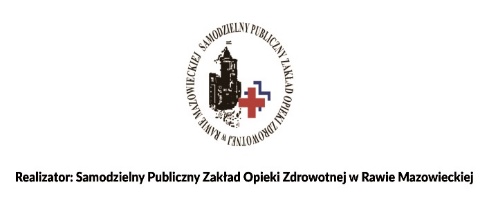 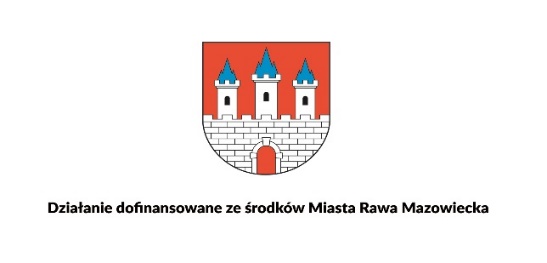 PSYCHOLOGPSYCHOLOGDyżur stacjonarnyWtorek 12.30-14.30Dyżur telefoniczny pod numerem telefonu 786 290 633Poniedziałek 17.00-18.30PSYCHOLOGPSYCHOLOGDyżur stacjonarnyWtorek 10.15-12.15Dyżur telefoniczny pod numerem telefonu 574 139 940Środa 10.00 – 11.30PRAWNIKPRAWNIKDyżur stacjonarnyco drugi poniedziałek miesiąca 13.00-15.0021 marzec, 4 kwiecień; 25 kwiecień; 10 maj; 24 maj; 7 czerwiec; 21 czerwiec 2022 r. KONTAKT Z PUNKTEM KONSULTACYJNO – INFORMACYJNM W DNI ROBOCZE OD 7.30 DO 15.00TEL. 729 059 702KONTAKT Z PUNKTEM KONSULTACYJNO – INFORMACYJNM W DNI ROBOCZE OD 7.30 DO 15.00TEL. 729 059 702